Итоговый контрольный тест  3 класс.Учени_____ 3 _____ класса ______________________________________________   1 вариантЧасть А.♪    Послушай фрагменты музыкальных произведений  и определи порядок их звучания.а)___________ «Утро» Э. Григб)___________ «Вставайте, люди русские!» из кантаты «Александр Невский» С.С. Прокофьев.в)___________ «Вальс» из балета «Спящая красавица» П. И. ЧайковскийЧасть В.  Выбери и обведи  один  правильный  ответ.Назовите один из самых древних жанров русского песенного фольклора, повествующий о важных событиях на Руси:а) песня        б) былина        в) романс2. Церковный праздник, который отмечает событие – вход Иисуса Христа в Иерусалим: а) Вербное воскресенье           б) Пасха 	в) Рождество3.Посмотри на картину П. Корина и вспомни имя полководца, которому посвящена кантата С. С. Прокофьева?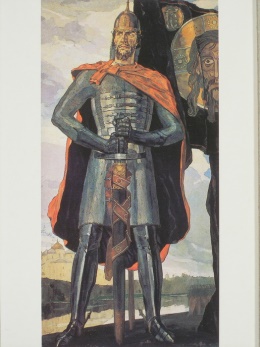 а) Иван Сусанинб) Александр Невскийв) Александр Суворов 4. В операх русских композиторов мы встречались со сказочными образами. Укажи стрелочками их имена.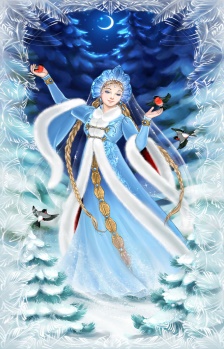 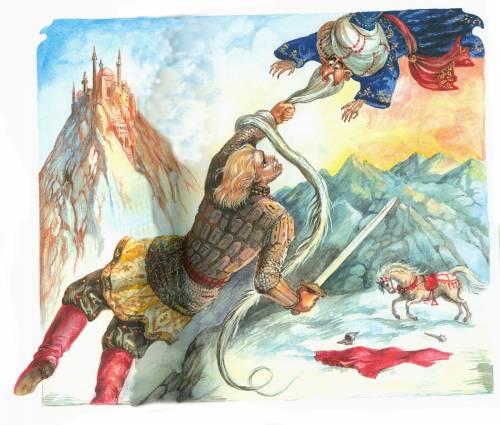 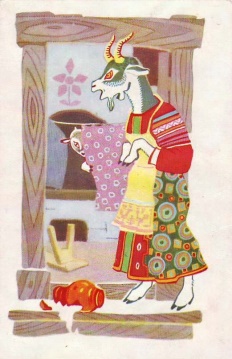        Мама Коза                                            Снегурочка                                                             Черномор5. Впиши понятие соответствующее определению.а) Спектакль, в котором актеры только танцуют ___________________б) Спектакль, в котором актеры поют, танцуют, говорят __________________в) Спектакль, в котором актеры только поют ______________________( мюзикл, опера, балет) 6. найди соответствие между названиями музыкальных произведений и их авторами. Впиши нужную букву.______                  _______                ________             _______             _________Дополнительная часть 1.Изобрази цветом музыкальные образы: а) Руслана и  б) Черномора  из оперы М.И.Глинки «Руслан и Людмила»а)                                                                                              б)           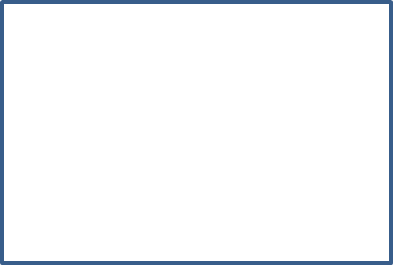 Какие чувства возникают у тебя  при прослушивании пьесы П.И.Чайковского «Болезнь куклы» ? Опиши их._____________________________________________________________________________________________________________________________________________________________________________________________________________________________________________________3. Предложи проект памятника Музыке в твоём городе, районе или школе. Опиши, либо нарисуй. Используй следующие критерии: памятник должен о ком  то или о чем, то напоминать людям.КомпозиторНазвание произведения1) П. И. Чайковскийа) «Героическая»  симфония2) Э. Григб) Концерт № 1 для ф-но с оркестром3)  Л.в. Бетховенв) «Шутка»4) В.А. Моцартг)  « В пещере горного короля»5) И.С. Бахд) симфония № 40